АВТОМАТИЗИРОВАННЫЙ БИЛЕТНЫЙ ТЕРМИНАЛ SAGA S-200 (АБТ SAGA S-200) ДЛЯ ПОМЕЩЕНИЙ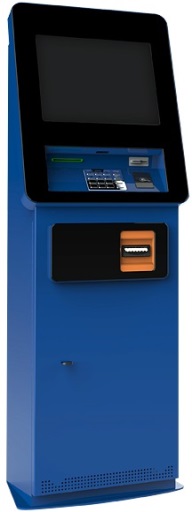                                АБТ SAGA S-200 предназначен для выдачи входных билетов на Бланках строгой отчётности (БСО),                             ранее приобретенных через Интернет, идентифицируемых по штрих-коду или по уникальному                               номеру электронного билета, а также для выдачи входных билетов на бланках БСО, оплаченных                               банковскими картами. Экономические преимущества АБТ SAGA S-200 заключаются в возможности                                непрерывной, длительной работы с максимальной нагрузкой, отсутствие человеческого фактора                                  при выдаче билетов, мобильности при перемещении.                      Особое значение и эффект АБТ представляет  в период проведения массовых мероприятий.ОСНОВНАЯ КОМПЛЕКТАЦИЯАвтоматизированный билетный терминал SAGA S-200 для помещений. Предназначен для выдачи входных билетов на бланках БСО, ранее приобретенных через Интернет.- Корпус SAGA S-200 (цвет корпуса согласовывается дополнительно)- Системная плата J1800I-C + Intel C2.41GHz, двухъядерный - DIMM 4096Mb Micron Original - Блок питания ATX 350W FSP PNR  Жесткий диск 2.5 WD 500Gb SATA-Ill 7200 RPM- ЖК дисплей 19" AOC, LED, 5:4, 1280x1024, 250 кд/м2, 170°/160° - Сенсорная панель 19" SAGA-S-200-1902S-3169 проекционно-ёмкостная, закалённое    стекло 6 мм, мультитач, РпР- Термопринтер Custom КРМ302Е с авто отрезом и селектором- Специализированный источник питания 24V/350W- Динамики звуковые с усилителем 2*5W stereo- Встраиваемый 2D сканер штрих-кода Honeywell 3320G VuQuest USB- Источник бесперебойного питания АРС Back-UPS 500 BK500EI 300Вт, 500ВА USB- Право на использование программного обеспечения Windows 10 loT Entry- Право использования прикладного программного обеспечения сервера управления    билетным терминалом – модуль «Терминал оплаты» Программы для ЭВМ АИС «СУПЕРБИЛЕТ-МУЗЕЙ»ФОРМА ОПЛАТЫБАНКОВСКИМИ КАРТАМИ; НАЛЬЧНЫМИ ПОЛИСТНО ИЛИ ПСЕВДОПАЧКОЙ НАЛИЧИЕ СКАНЕРА ШТРИХ-КОДАСЧИТЫВАНИЕ ШТРИХ КОДА С ЭЛЕКТРОННОГО БИЛЕТАБИЛЕТЫ НА БСОВЫДАЧА БИЛЕТА НА БСОРЕЖИМ РАБОТЫКРУГЛОСУТОЧНО СЕРВИСНОЕ ОБСЛУЖИВАНИЕМИНИМАЛЬНОЕ ОБСЛУЖИВАНИЕ: ЗАПРАВКА БЛАНКОВ БСО И ЧЕКОВОЙ ЛЕНТЫТЕМПЕРАТУРНЫЙ РЕЖИМ РАБОТЫ ДЛЯ ЗАКРЫТЫХ ПОМЕЩЕНИЙ ПРИ ТЕМПЕРАТУРЕ ОТ 0°С  ДО + 40°СМОБИЛЬНОСТЬ И КОМПАКТНОСТЬПЛОЩАДЬ РАЗМЕЩЕНИЯ: 0,4 м2;  ПЕРЕМЕЩЕНИЕ НА НОВОЕ МЕСТО:15- 30 минут